LittératureLa belle lisse poire du prince de Motordu - PefVrai ou Faux ?En t’aidant du texte, réponds aux questions : Pourquoi les camarades de classe du prince rient-ils ?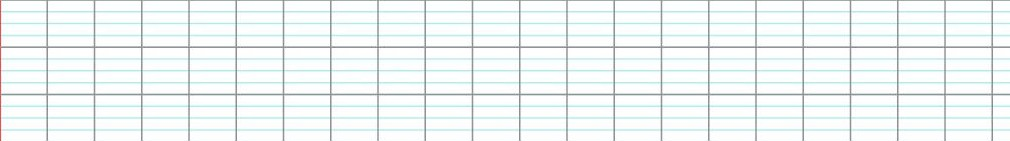 Pourquoi ensuite ses camarades le trouvent-ils moins drôle ?Pourquoi le prince a-t-il obtenu le prix de la camaraderie ?Le prince a tâché ce texte. Recopie-le sans tâche. Il n’y avait pas beaucoup d’élèves dans l’école de la princesse et on n’eut aucun mal à trouver une table libre pour le prince de Motordu, le nouveau de la classe. Mais dès qu’il commença à répondre aux questions qu’on lui posait, le prince déclencha l’hilarité parmi ses nouveaux camarades. 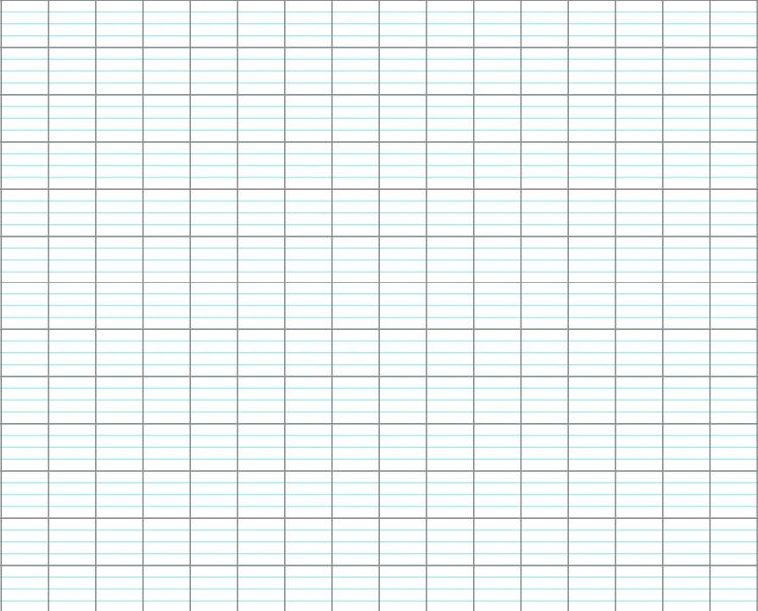 Corrige les fautes du prince :Quatre et quatre :Quatre et cinq :Cinq et six :Six et six : Il y a beaucoup d’élèves dans l’école de la princesse.Le prince de Motordu répond correctement aux questions qu’on lui pose.Le cahier du prince ressemble à un torchon.La princesse Dézécolle s’énerve contre le prince.Le prince parvint à parler normalement au bout de quelques semaines.A la fin de l’année, le prince obtient le prix de la camaraderie.C’est la princesse qui demande le prince en mariage.